Summer Long Track Camp Registration 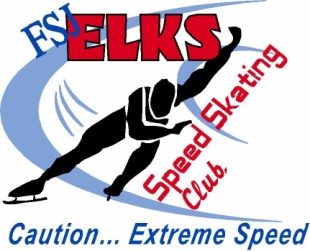 August 20-24, 2014Pomeroy Sport Centre, Fort St John, BCFee   $200.00				 Paid by  						CONSENTI hereby give my consent for the above-mentioned applicant to participate in any and all activities of the 2014 Fort St John Long Track Camp, August 20 – 24, 2014 at Pomeroy Sport Centre in Fort St. John, B.C.  I assume responsibility for all risks including going to and from all camp functions and I hereby release the BC Speed Skating Association, Fort St. John Elks Speed Skating Club, the City of Fort St. John and the Pomeroy Sport Centre, its directors, employees, members and facility operators from any claims or any blame arising out of any loss or injury that may occur to the above mentioned applicant.Signature of applicant or of parent/guardian if skater is under 18___________________________________________________Date __     _____________Please e-mail form to:  6stickels@telus.net prior to August 10, 2014.  Please make cheques payable to Fort St John Elks Speed Skating Club.   Payment can be made on first day of camp.  NameAddressFirst / LastPostal CodeHome PhoneCell PhoneE-mailMale             Female        BirthdateAge ClassYears of Skating DD/MM/YYYYClubEmergency Contact NamePhoneLocal Contact NamePhoneDoes the skater have any medical conditions of which coaches should be aware? Please provide details. Does the skater have any medical conditions of which coaches should be aware? Please provide details. Does the skater have any medical conditions of which coaches should be aware? Please provide details. Does the skater have any medical conditions of which coaches should be aware? Please provide details. 